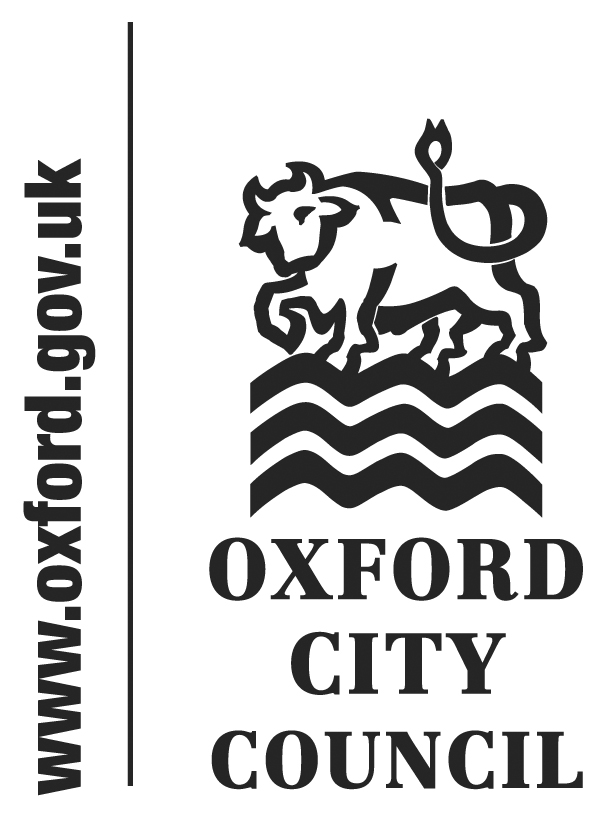 To:	City Executive Board	Date:	17 December 2015		       	   	Report of:		Head of Business ImprovementTitle of Report:	Data Protection PolicySummary and RecommendationsPurpose of report: To present an updated Data Protection Policy for approval.Key decision: No Executive lead member: Councillor Susan Brown, Executive Board Member, Customer and Corporate Services Policy Framework: -Recommendation: That the City Executive Board resolves to approve the Data Protection Policy.Appendices:Appendix 1 – Data Protection Policy.Appendix 2 – Data Protection Risk Assessment.BackgroundThe Data Protection Policy provides the framework to ensure that Oxford City Council complies with the Data Protection Act 1998.The Council’s Data Protection Policy has been designed to protect residents’ personal data and is in line with central government requirements, and the Data Protection Act 1998.The Policy is renewed annually and there are no significant changes as a result of the latest review.Legal IssuesThe Council is required to comply with the Data Protection Act 1998 and abide by the 8 Data Protection Principles. The principles safeguard personal data and require Oxford City Council to process personal data securely.Financial IssuesThere are no specific financial issues within the Policy; it is however important to note that serious contravention of the Data Protection Act could attract a monetary penalty notice of up to £500,000.Risk ImplicationsThe risks associated with this Policy are shown in Appendix 2.Environmental ImpactOxford City Council operates from a number of sites within the city and utilises a variety of spaces to store physical data mediums (information assets) including; paper, tapes and mobile storage devices. The Policy ensures that personal data processed for any purpose by the Council shall not be kept for longer than is necessary, and thus will seek to drive greater efficiencies in the usage of our information assets, and reduce their environmental footprint.Name and contact details of author:-Name: Michael NgeroJob title: Information Management and Compliance SpecialistService Area Business ImprovementTel:  01865 252220  e-mail:  mngero@oxford.gov.uk